平成28年度福島県製造技術高度化研究会セミナー「非接触３次元形状測定 ＆ 挙動解析技術セミナー」開催のご案内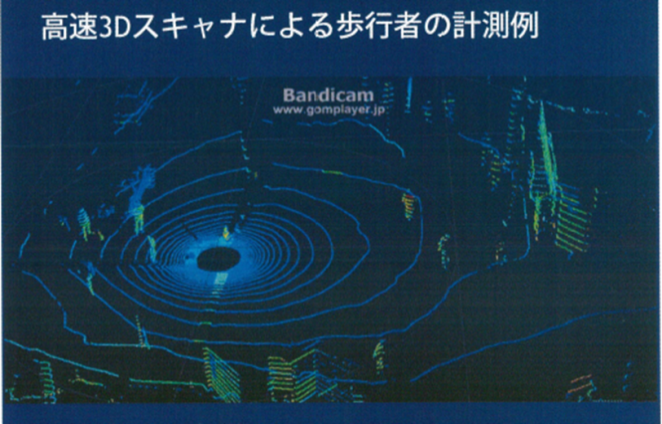 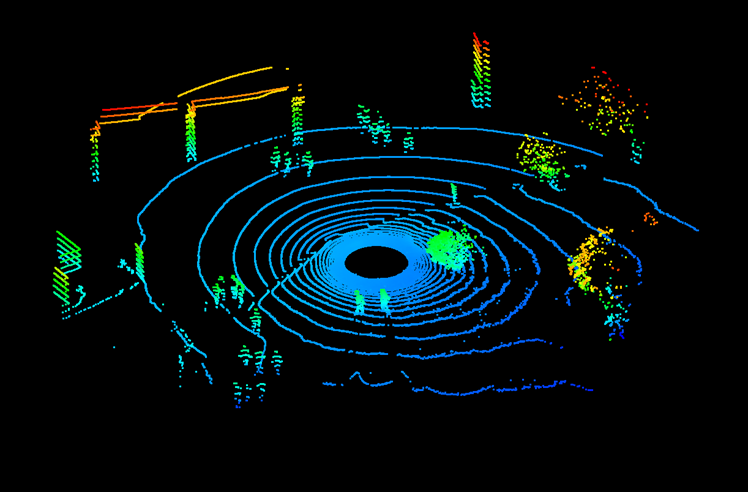 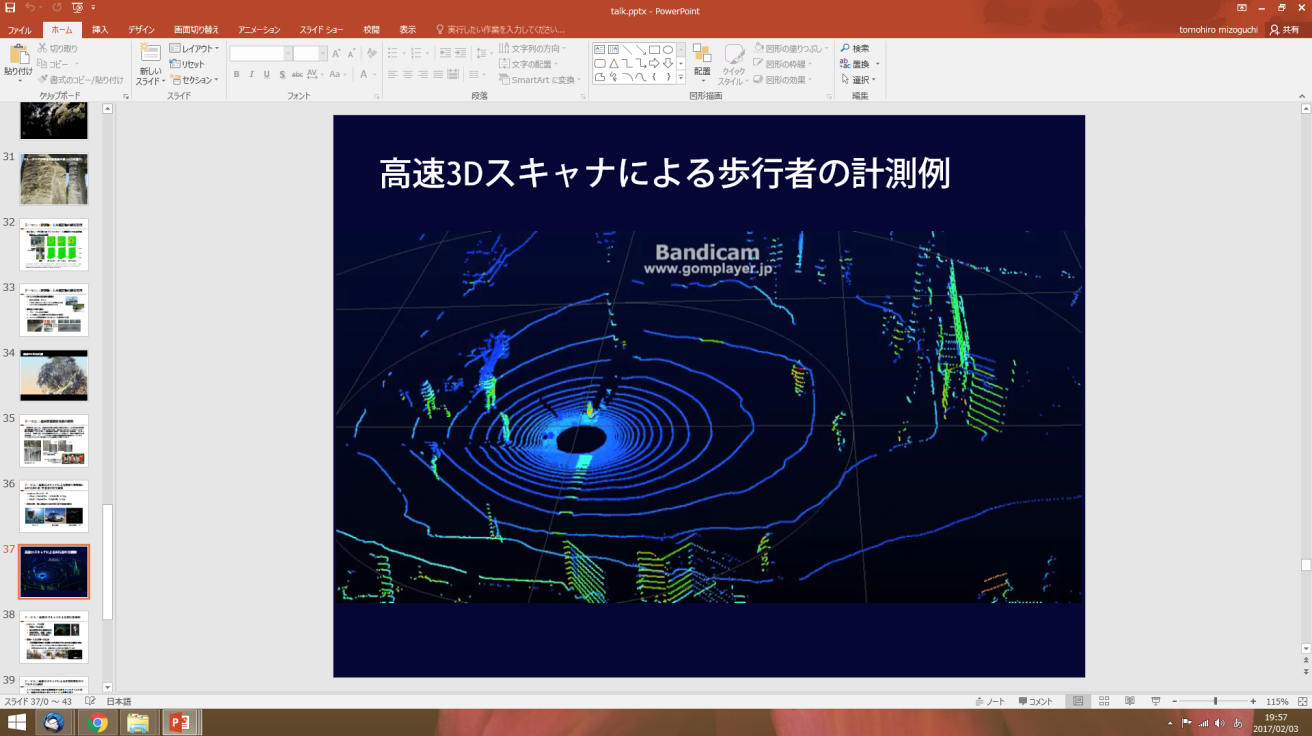 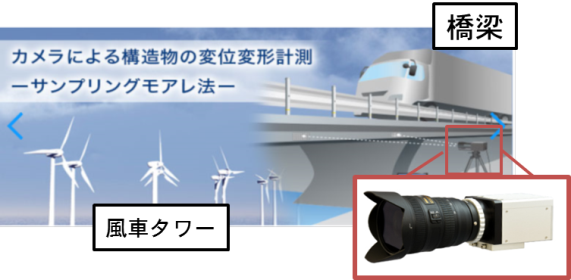 １．日時　平成29年3月8日（水）13:00 ～ 16:00２．場所　福島県ハイテクプラザ ３階会議室（福島県郡山市待池台1丁目12番地）３．内容　講演「レーザースキャナによる３次元形状測定とＣＡＤデータ構築」                   ～ 建築・土木分野からロボット、自動運転分野まで～日本大学工学部　情報工学科　准教授　溝口知広 氏　　　　　　講演「サンプリングモアレ・カメラによる変位測定」                    ～ＮＥＤＯインフラ点検プロジェクトでの取組み～　　　　　　　　　　株式会社共和電業 マーケティング本部　前田芳巳 氏技術紹介「デジタル画像相関法によるひずみ・変位測定」　　　　　　　　　福島県ハイテクプラザ 工業材料科 主任研究員 工藤弘行４．参加費　無料５．申込先　福島県ハイテクプラザ　産学連携科　長尾　まで　電話　024-959-1741　　FAX　024-959-1761e-mail  hightech-renkei@pref.fukushima.lg.jp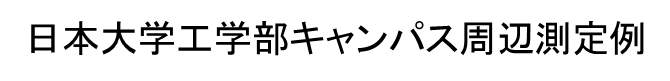 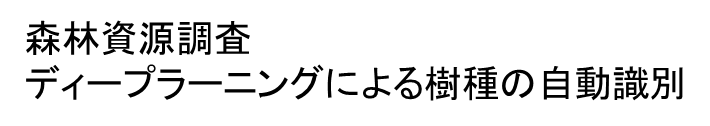 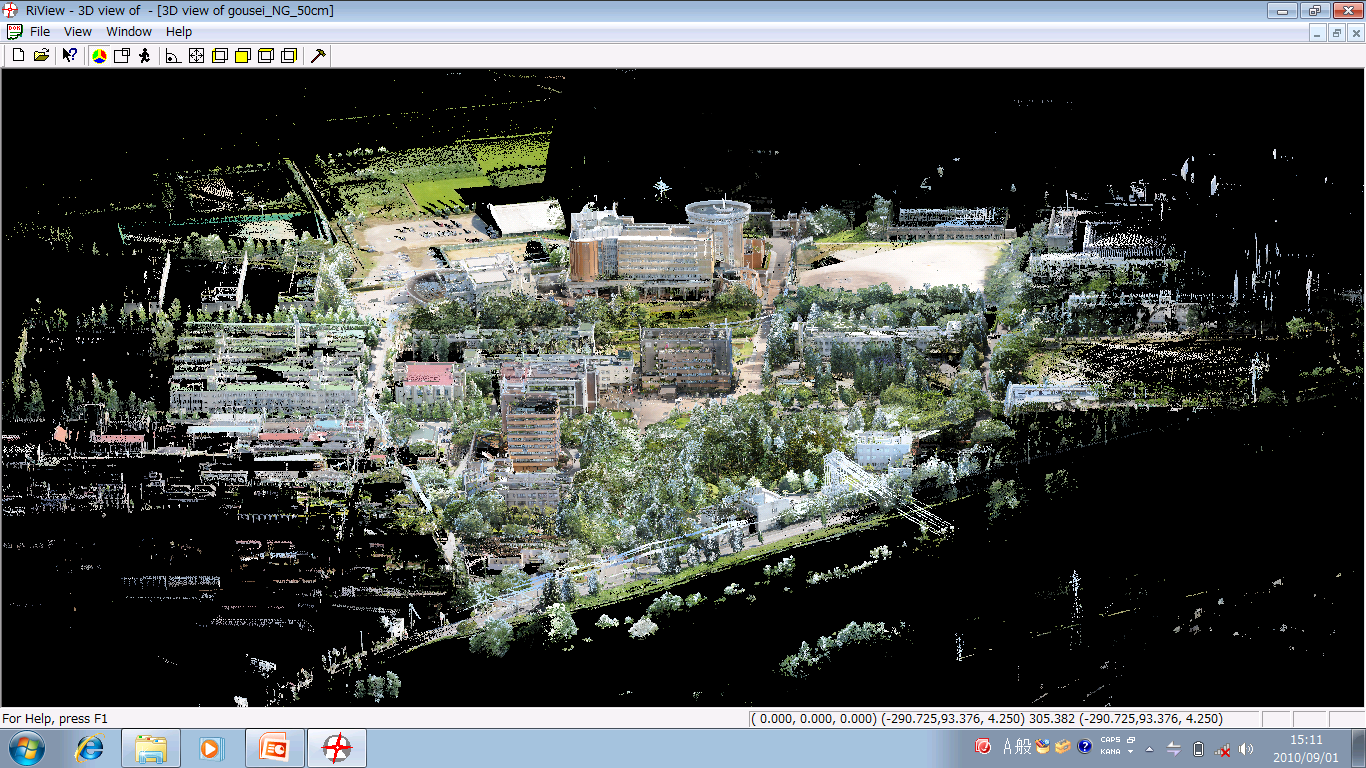 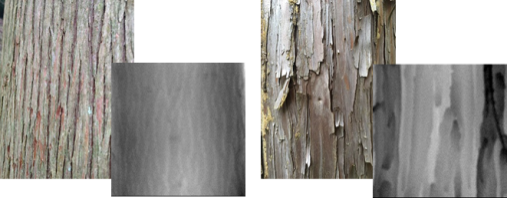 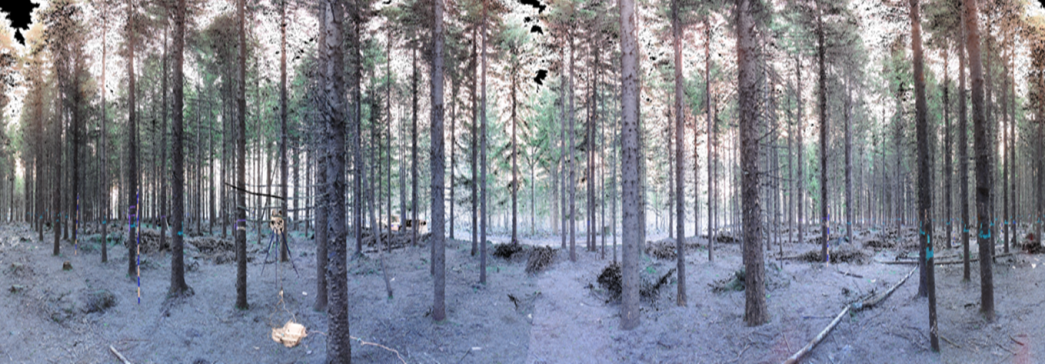 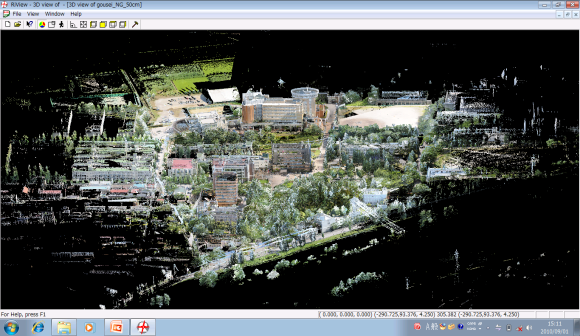 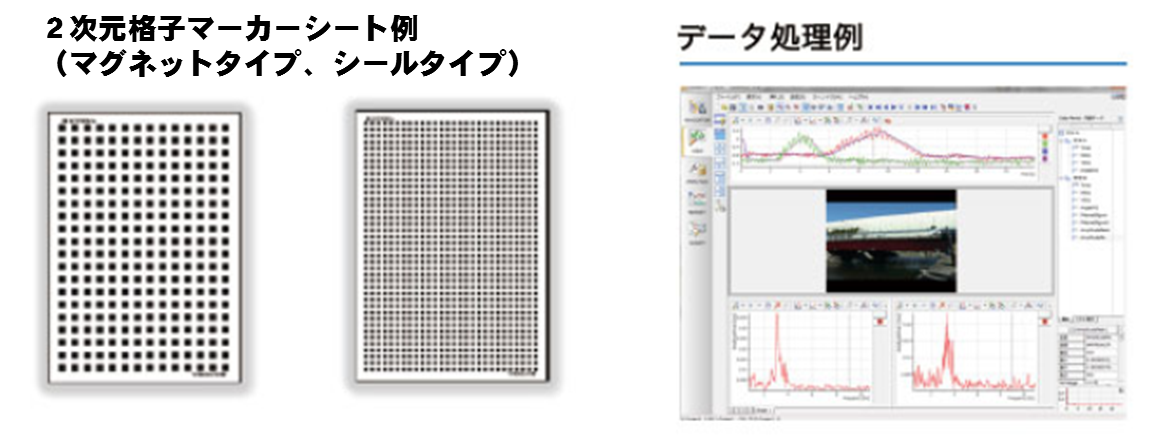 福島県製造技術高度化研究会　セミナー参加申込書「非接触3次元形状測定＆挙動解析技術セミナー」―――――――――――――――――――――――――――――――――――企業（団体）名所在地電話／FAX電話：FAX：e-mail（代表者）参加者名参加者名